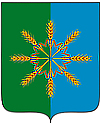 Администрация Новозыбковского районаП О С Т А Н О В Л Е Н И Еот    02    февраля  2018 г.                                                                                                   №  33г. НовозыбковРуководствуясь постановлением Правительства Российской Федерации  от 18.05.2009 г. № 423 «Об отдельных вопросах осуществления опеки и попечительства в отношении  несовершеннолетних граждан»,  приказом Министерства образования и науки Российской Федерации  от  14.09.2009 г. № 334   «О реализации  постановления Правительства Российской Федерации от 18  мая  2009 г.  № 423,   Законом Брянской области от 11.01.2008 № 1-З «Об организации и осуществлении деятельности по опеке и попечительству в Брянской области (в редакции Закона Брянской области от 02.10.2017 г. № 83-З), протоколом №1 комиссии по отбору организаций для осуществления отдельных полномочий по подготовке граждан, выразивших желание стать опекунами или попечителями несовершеннолетних граждан, либо принять детей, оставшихся без попечения родителей, в семью на воспитание в иных установленных семейным законодательством Российской Федерации формах от 31.01.2018 г.ПОСТАНОВЛЯЮ:Передать полномочия органа опеки и попечительства по подготовке граждан, выразивших желание стать опекунами или попечителями несовершеннолетних граждан, либо принять детей, оставшихся без попечения родителей, в семью на воспитание в иных установленных семейным законодательством Российской Федерации формах Муниципальному бюджетному учреждению «Центр психолого-педагогической, медицинской и социальной помощи» Климовского района. Подготовить соответствующий договор с Муниципальным бюджетным учреждением «Центр психолого-педагогической, медицинской и социальной помощи» Климовского района об  оказании  услуг   по   подготовке   граждан,  выразивших   желание  стать опекунами  или  попечителями  несовершеннолетних граждан  либо принять детей, оставшихся без попечения родителей, в семью на воспитание в иных установленных семейным  законодательством Российской Федерации формах, проживающих в Новозыбковском муниципальном районе Брянской области.Разместить настоящее постановление на официальном сайте администрации Новозыбковского района в сети Интернет.Контроль  за   исполнением данного постановления возложить  заместителя главы администрации района Ю.В. Пушную.Глава администрации района						С.Н. КошарныйМ.Е.Лысенко30487О передаче полномочия органа опеки и попечительства по подготовке граждан, выразивших желание стать опекунами или попечителями несовершеннолетних граждан, либо принять детей, оставшихся без попечения родителей, в семью на воспитание в иных установленных семейным законодательством Российской Федерации формах  